IXL Metal Castings Foundry MoulderFull Time – 9 Day Fortnight; Based in Geelong1x Day and 1x Afternoon Shift roles Australian Owned OrganisationJoin a Diverse Organisation That Can Offer a Unique Learning EnvironmentThe IXL Group is committed to our businesses and our people for over 165 years.  We invest in our people and seek to build organisational excellence and capacity through these people.    Our organisation seeks individuals that are aligned to the values of Safety, Honesty, Integrity, Respect, Teamwork, Innovation and Excellence.IXL Metal Castings is a division of the IXL Group, a long standing and successful foundry, is experiencing a growth and development phase and requires the services of an experienced, enthusiastic, and committed Moulders.  The role of Moulder is one that is very hands on, working in a team environment where support for fellow workers is critical to the overall performance and health and safety in the workplace.   Current vacancies are for a permanent 9-day fortnight afternoon shift position (2.00 pm to 10.17 pm) and a permanent 9-day fortnight day shift position (6.00 am to 2.17 pm).The Role:Preparation of moulds to be pouredMoulding on the shop floorThe making of coresGeneral care and maintenance of equipmentRegular stocktakingInputting data into computersProcess paperwork as requiredAble to meet deadlines and working overtime as requiredExperience and Skill:Successfully completed an apprenticeship in metal trades3-5 years moulding experience preferably in manufacturing industry Experience in, but not limited to, preparation of moulds for pouringAbility to lead and mentor apprenticesEffective communication, both written and verbalEffective time managementStrong interpersonal, business processes and achieving outcomes skillsUnderstanding of OHS requirements Experience with casting molten metal would be an advantageUnderstanding of Microsoft Suite is desirableThe individual:Enthusiastic and willing to learn new ways of doing businessA “can do” attitude with an enthusiastic approach to the challenges at handComfortable working in an environment of changeAbility to listen and explain in simple easy to understand terms The key to success in this role will be your ability to fit into the team and a working environment where flexibility, a can do “safety” attitude and a willingness to both lead and assist will be an extremely important part of the experienced team already employed. If you are interested in the role and believe you have the skills and experience to make a major contribution, please provide your CV and Cover Letter to recruitment@ixl.com.au 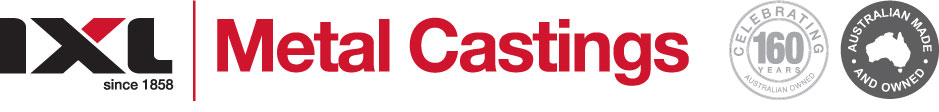 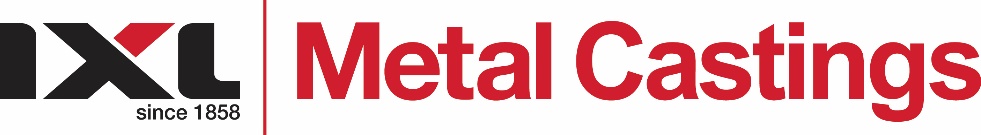 IXL Metal Castings1-15 Wood StreetSouth Geelong, 3220Tel: (03) 5225 2222Fax: (03) 5229 5062Email: foundry@ixl.com.au